Pozivamo mlade i stare da budu dio ove slatke priče!!!
Srijeda, 16.03. u 18:30 h
OŠ Žrnovnica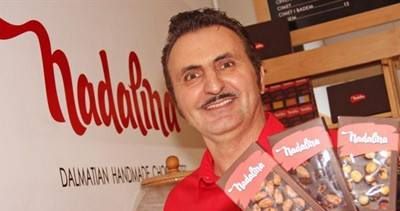 Poduzetničke priče; Gost: Marinko Biškić - "Od zrna kakaa do čokolade"Sutra u 18:30 · OŠ Žrnovnica, Ulica Hrvatskih velikana 41